様式第18号(第12条関係)120cm以上120cm以上120cm以上120cm以上120cm以上120cm以上120cm以上120cm以上120cm以上120cm以上120cm以上以上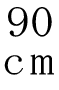 小規模埋立て事業に係る標識小規模埋立て事業に係る標識小規模埋立て事業に係る標識小規模埋立て事業に係る標識小規模埋立て事業に係る標識小規模埋立て事業に係る標識小規模埋立て事業に係る標識小規模埋立て事業に係る標識小規模埋立て事業に係る標識小規模埋立て事業に係る標識小規模埋立て事業に係る標識小規模埋立て事業に係る標識以上事業の許可事業の許可事業の許可事業の許可事業の許可事業の許可年　　月　　日　　袖ケ浦市指令第　　　　号　年　　月　　日　　袖ケ浦市指令第　　　　号　年　　月　　日　　袖ケ浦市指令第　　　　号　年　　月　　日　　袖ケ浦市指令第　　　　号　年　　月　　日　　袖ケ浦市指令第　　　　号　年　　月　　日　　袖ケ浦市指令第　　　　号　以上事業の目的事業の目的事業の目的事業の目的事業の目的事業の目的以上事業場の所在地事業場の所在地事業場の所在地事業場の所在地事業場の所在地事業場の所在地以上事業者の住所氏名、連絡先事業者の住所氏名、連絡先事業者の住所氏名、連絡先事業者の住所氏名、連絡先事業者の住所氏名、連絡先事業者の住所氏名、連絡先住所(所在地)氏名(名称)連絡先住所(所在地)氏名(名称)連絡先住所(所在地)氏名(名称)連絡先住所(所在地)氏名(名称)連絡先住所(所在地)氏名(名称)連絡先住所(所在地)氏名(名称)連絡先以上事業者の住所氏名、連絡先事業者の住所氏名、連絡先事業者の住所氏名、連絡先事業者の住所氏名、連絡先事業者の住所氏名、連絡先事業者の住所氏名、連絡先住所(所在地)氏名(名称)連絡先住所(所在地)氏名(名称)連絡先住所(所在地)氏名(名称)連絡先住所(所在地)氏名(名称)連絡先住所(所在地)氏名(名称)連絡先住所(所在地)氏名(名称)連絡先以上事業の許可期間事業の許可期間事業の許可期間事業の許可期間事業の許可期間事業の許可期間年　　月　　日～　　　　年　　月　　日　　　年　　月　　日～　　　　年　　月　　日　　　年　　月　　日～　　　　年　　月　　日　　　年　　月　　日～　　　　年　　月　　日　　　年　　月　　日～　　　　年　　月　　日　　　年　　月　　日～　　　　年　　月　　日　　　以上事業区域及び事業場の面積事業区域及び事業場の面積事業区域及び事業場の面積事業区域及び事業場の面積事業区域及び事業場の面積事業区域及び事業場の面積事業区域面積：事業場面積：事業場及び事業区域の見取図事業場及び事業区域の見取図事業場及び事業区域の見取図事業場及び事業区域の見取図事業場及び事業区域の見取図以上土砂等の発生場所及び搬入予定量(一時たい積事業の場合は、土砂等の搬入及び搬出予定量)土砂等の発生場所及び搬入予定量(一時たい積事業の場合は、土砂等の搬入及び搬出予定量)土砂等の発生場所及び搬入予定量(一時たい積事業の場合は、土砂等の搬入及び搬出予定量)土砂等の発生場所及び搬入予定量(一時たい積事業の場合は、土砂等の搬入及び搬出予定量)土砂等の発生場所及び搬入予定量(一時たい積事業の場合は、土砂等の搬入及び搬出予定量)土砂等の発生場所及び搬入予定量(一時たい積事業の場合は、土砂等の搬入及び搬出予定量)事業場及び事業区域の見取図事業場及び事業区域の見取図事業場及び事業区域の見取図事業場及び事業区域の見取図事業場及び事業区域の見取図以上土砂等の発生場所及び搬入予定量(一時たい積事業の場合は、土砂等の搬入及び搬出予定量)土砂等の発生場所及び搬入予定量(一時たい積事業の場合は、土砂等の搬入及び搬出予定量)土砂等の発生場所及び搬入予定量(一時たい積事業の場合は、土砂等の搬入及び搬出予定量)土砂等の発生場所及び搬入予定量(一時たい積事業の場合は、土砂等の搬入及び搬出予定量)土砂等の発生場所及び搬入予定量(一時たい積事業の場合は、土砂等の搬入及び搬出予定量)土砂等の発生場所及び搬入予定量(一時たい積事業の場合は、土砂等の搬入及び搬出予定量)事業場及び事業区域の見取図事業場及び事業区域の見取図事業場及び事業区域の見取図事業場及び事業区域の見取図事業場及び事業区域の見取図以上現場責任者の氏名及び職名現場責任者の氏名及び職名現場責任者の氏名及び職名現場責任者の氏名及び職名現場責任者の氏名及び職名現場責任者の氏名及び職名事業場及び事業区域の見取図事業場及び事業区域の見取図事業場及び事業区域の見取図事業場及び事業区域の見取図事業場及び事業区域の見取図↑50cm以上↓↑50cm以上↓↑50cm以上↓↑50cm以上↓↑50cm以上↓